 		UNIWERSYTET KAZIMIERZA WIELKIEGO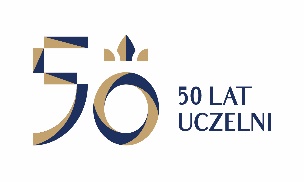 W BYDGOSZCZYul. Chodkiewicza 30, 85 – 064 Bydgoszcz, tel. 052 341 91 00 fax. 052 360 82 06 		NIP 5542647568 REGON 340057695www.ukw.edu.plBydgoszcz, dn. 12.07.2018UKW/DZP-282-ZO-125/2018OGŁOSZENIE O WYBORZE OFERTY w TRYBIE Zapytania Ofertowego Uniwersytet Kazimierza Wielkiego w Bydgoszczy z siedzibą przy ul. Chodkiewicza 30, 85-064 Bydgoszcz informuje, iż w wyniku przeprowadzonego postępowania w trybie Zapytania Ofertowego                                                Nr UKW/DZP-282-ZO-125/2018 pn. „Czyszczenie i polimeryzacja podłóg w budynkach Uniwersytetu Kazimierza Wielkiego”, została wybrana następująca oferta: Wykonawca: Konsorcjum firm GWS Cleaning Sp. z o.o. i GWS Group Sp. z o.o.Adres: ul. Toruńska 151, 85-880 Bydgoszcz (GWS Cleaning Sp. z o.o.); ul. Glinki 146/218, 85-861 Bydgoszcz (GWS Group Sp. z o.o.)Cena oferty: 39 980,00 zł bruttoIlość punktów wg kryteriów: - Cena – waga 100 % – 100 pkt 	Razem: 100 pkt.Uzasadnienie wyboru:	Oferta Konsorcjum firm GWS Cleaning Sp. z o.o. i GWS Group Sp. z o.o.  spełnia wszystkie wymagania i oczekiwania Zamawiającego. Oferta nr 5 zdobyła największą ilość punktów wśród ofert złożonych w niniejszym postępowaniu. Pozostałe oferty złożone w postepowaniu:Kanclerz UKW                                                                                                 mgr Renata MalakL.P.WYKONAWCACENAPUNKTY1PPHU Gremar Grzegorz RudnickiUl. Rzgowska 100/102, 93-153 Łódź60 269,85 zł brutto66,33 pkt2CCS s.c. Magdalena Łoś, Grzegorz Wąsul. Kraszewskiego 1, 85-240 Bydgoszcz48 175,90 zł brutto    82,99 pkt3PPHU TUDEN Sp. z o.o.ul. Polna 129, 87-100 Toruń49 175,40 zł brutto81,30 pkt4KRISPO Krzysztof Knopul. Dworcowa 21 Stronno, 86-022 Dobrcz57 671,15 zł brutto69,32 pkt